ていあんカード月　　　日名前ていあんします！　　（　　　）わたしから　（　　　　　　　）かかりからていあんします！　　（　　　）わたしから　（　　　　　　　）かかりからていあんします！　　（　　　）わたしから　（　　　　　　　）かかりから＜ていあんしたいこと＞（　　）みんなでやってみたい　　　（　　）みんなでかいけつしたい＜ていあんしたいこと＞（　　）みんなでやってみたい　　　（　　）みんなでかいけつしたい＜ていあんしたいこと＞（　　）みんなでやってみたい　　　（　　）みんなでかいけつしたい＜ていあんするりゆう＞あ＜ていあんするりゆう＞あ＜ていあんするりゆう＞あこのていあんについては１　がっきゅう会で話し合います。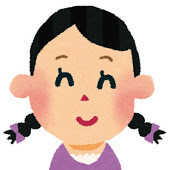 ２　かかりにおねがいします。３　朝の会・帰りの会で話し合います。４　先生におねがいします。５　そのほか（　　　　　　　　　　　　　　　　　　　　　　　　　　　　　　　）このていあんについては１　がっきゅう会で話し合います。２　かかりにおねがいします。３　朝の会・帰りの会で話し合います。４　先生におねがいします。５　そのほか（　　　　　　　　　　　　　　　　　　　　　　　　　　　　　　　）このていあんについては１　がっきゅう会で話し合います。２　かかりにおねがいします。３　朝の会・帰りの会で話し合います。４　先生におねがいします。５　そのほか（　　　　　　　　　　　　　　　　　　　　　　　　　　　　　　　）ていあんカード月　　　日名前ていあんします！　　（　　　）わたしから　（　　　　　　　）かかりからていあんします！　　（　　　）わたしから　（　　　　　　　）かかりからていあんします！　　（　　　）わたしから　（　　　　　　　）かかりから＜ていあんしたいこと＞（　　）みんなでやってみたい　　　（　　）みんなでかいけつしたい＜ていあんしたいこと＞（　　）みんなでやってみたい　　　（　　）みんなでかいけつしたい＜ていあんしたいこと＞（　　）みんなでやってみたい　　　（　　）みんなでかいけつしたい＜ていあんするりゆう＞あ＜ていあんするりゆう＞あ＜ていあんするりゆう＞あこのていあんについては１　がっきゅう会で話し合います。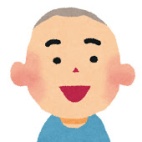 ２　かかりにおねがいします。３　朝の会・帰りの会で話し合います。４　先生におねがいします。５　そのほか（　　　　　　　　　　　　　　　　　　　　　　　　　　　　　　　）このていあんについては１　がっきゅう会で話し合います。２　かかりにおねがいします。３　朝の会・帰りの会で話し合います。４　先生におねがいします。５　そのほか（　　　　　　　　　　　　　　　　　　　　　　　　　　　　　　　）このていあんについては１　がっきゅう会で話し合います。２　かかりにおねがいします。３　朝の会・帰りの会で話し合います。４　先生におねがいします。５　そのほか（　　　　　　　　　　　　　　　　　　　　　　　　　　　　　　　）